
This Extensive Bio-Identical Hormone Replacement Course 
will reveal the Most Common Problems the Doctor Sees with 
Bio-Identical Hormone Replacement Therapy.On Monday Morning You Will Begin Treating Patients with Hormone Replacement Therapy.June 5 - 7, 2015 • San Diego, CA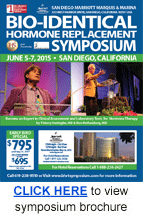 